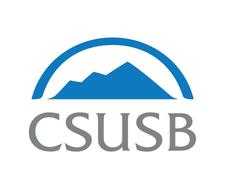 STAFF COUNCILAGENDAMarch 13, 20192:00 – 3:30pm  CE-336New BusinessApprove meeting minutes on 2.28.19Employee Appreciate day(Casillas)Augie Day (Hunsaker)Engaging staff with SC activities (Casillas)Self -advocacy - Self Empowerment Seminar (Myers)Requesting more funds for SEF account(Cromwell)Purchasing items for Coyote Champ packs (Cromwell)Bylaws Proposed Amendments Article VI – Elections (Garcia)Old BusinessOfficer ReportsChairVice ChairSecretaryTreasurerCommittee Updates	Staff  Emergency Fund (Cromwell)Discuss hosting a Coyote Fast Break for main and PDC campuses(Cromwell)One-Minute ItemsDates to KnowAdjournment   Next Meeting: 	March 27, 2019 	            		Time: 2:00 – 3:00 pm	             		Location: CE-336